Задание на повторение: математика 16.11.2020 КатяЗадача: реши задачуУ Маши было пять звезд за математику, а за русский язык было четыре звезды. Сколько всего звезд у Маши?+       = Ответ:                    звезд.М.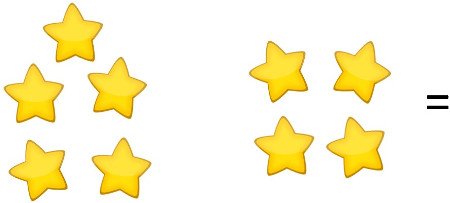 Р.я.